Publicado en   el 06/08/2014 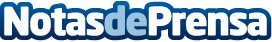 Probamos el nuevo Citroën C4 Picasso: espacio y confortDatos de contacto:Nota de prensa publicada en: https://www.notasdeprensa.es/probamos-el-nuevo-citroen-c4-picasso-espacio-y Categorias: Automovilismo Industria Automotriz http://www.notasdeprensa.es